LEAF Scholarship Pre-conference QuestionnaireHow do you feel attending this event will increase your advocacy, knowledge, or improve everyday life for yourself or your loved one?     																																																												How will this event address one of the Council’s Goals? (System Change, Generic Change, Cross Disabilities, Targeted Disparity, Empowerment, or Stigma)																																																								How will you share the knowledge and resources with others to help improve their everyday life?																																																								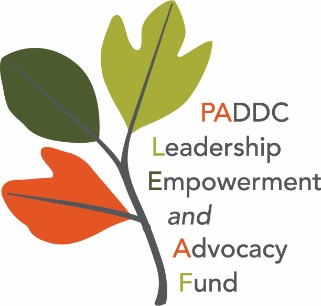 Return questionnaire with scholarship applicationto: ra-pwpaddc@pa.gov Or mail to: 	PADDC LEAF		2330 Vartan Way, Suite 130		Harrisburg, PA 17110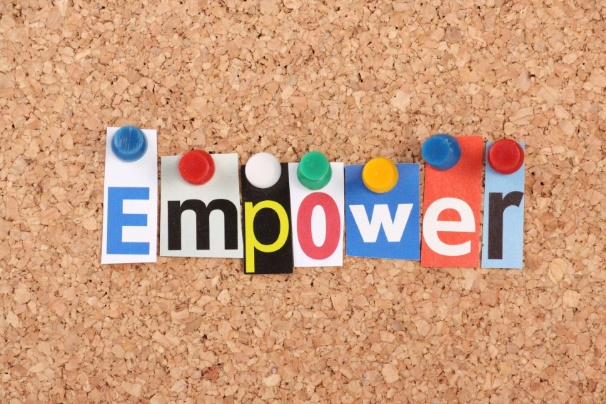 